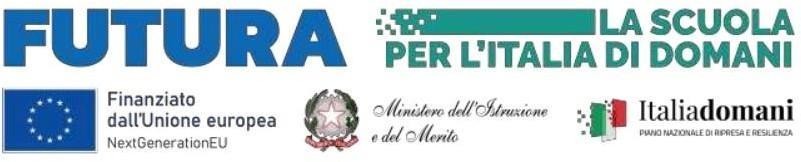 C.P.I.A. – Provincia di IMPERIAViale Rimembranze, 31 – 18100  IMPERIA - Tel. 0183/969909 C.F. 90088810081Sede Imperia Viale Rimembranze, 31  Tel. 0183/969909  Sede Associata Sanremo  - Villa Meglia -Corso F.Cavallotti, 123 Tel.  0184/541699 Sede Associata  Ventimiglia Via Roma, 61   Tel. 0184/351182 Sezione Carceraria di Imperia presso la Casa Circondariale di ImperiaSezione Carceraria di Sanremo presso la Casa Circondariale di Sanremoe-mail: immm04500q@istruzione.it  immm04500q@pec.istruzione.itAl Dirigente ScolasticoCPIA della provincia di IMPERIAOGGETTO: Allegato A – Domanda di partecipazione alla selezione per il conferimento di incarico di docente Formatore e per tutor, Linea di Intervento A,  per la realizzazione del progetto Piano Nazionale di Ripresa e Resilienza, Missione 4 – Istruzione e ricerca – Componente 1 – Potenziamento dell’offerta dei servizi di istruzione: dagli asili nido alle università – Investimento 3.1 “Nuove competenze e nuovi linguaggi”, finanziato dall’Unione europea – Next Generation EU – “Azioni di potenziamento delle competenze STEM e multilinguistiche  (D.M. n. 65/2023).Codice identificativo Progetto: M4C1I3.1-2023-1143-P-29885 Titolo del Progetto: Ampliare gli orizzonti ampliare le possibilità C.U.P. I54D23001970006Il/La	sottoscritto/a	……………………………………………………………………...…………… in servizio presso 	………………………preso atto dell’Avviso pubblico di selezione di formatore e tutor per il lavoro per la linea di intervento A nell’ambito del PNRR D.M. 65/2023 Progetto “Nuove competenze e nuovi linguaggi” consapevole che la falsità in atti e le dichiarazioni mendaci sono punite ai sensi del codice penale e delle leggi speciali in materia e che, laddove dovesse emergere la non veridicità di quanto qui dichiarato, si avrà la decadenza dai benefici eventualmente ottenuti ai sensi dell’art. 75 del d.P.R.n. 445 del 28 dicembre 2000 e l’applicazione di ogni altra sanzione prevista dalla legge, nella predetta qualità, ai sensi e per gli effetti di cui agli artt. 46 e 47 del D.P.R. n. 445 del 28 dicembre 2000DICHIARAla propria disponibilità a svolgere, oltre il proprio orario di servizio, uno degli incarichi in oggetto.A tal fine dichiara:che le informazioni dichiarate sono conformi agli artt. 46 - 47 e 76 del DPR 28.12.2000 n. 445;di essere in possesso dei seguenti titoli (compilare solo la sezione per cui si è interessati ovvero formatore oppure tutor d’aula)Tabella : PERCORSI STEM LINEA A – Selezione formatoreTabella : Percorsi STEM selezione tutor d'auladi aver preso visione dell’informativa di cui all’art. 8 dell’Avviso;di prestare il proprio consenso, ai fini dell’espletamento della procedura in oggetto e del successivo conferimento dell’incarico, al trattamento dei propri dati personali ai sensi dell’art. 13 del Regolamento (UE) 2016/679 e del d.lgs. 30 giugno 2003, n. 196.Luogo e data:__________________________  Firma del/la candidato/a:_________________________Allegati:Copia di un documento di identità in corso di validità ai sensi degli artt. 46 e 47 del DPR 445/2000;Allegato BCurriculum Vitae in formato europeo sottoscritto con firma autografa o digitale. Luogo e data	Firma del Partecipante 	,  		 	REQUISITI SPECIFICI DI ACCESSOValut. CandidatoValut. CommissioneTITOLI DI STUDIOLaurea magistrale o vecchio ordinamento in discipline STEM o affini con voto minore o uguale a 100 (punti 2)Laurea magistrale o vecchio ordinamento in discipline STEM o affini con voto superiore a 100 (punti 4)Conseguimento lode (punti 2)ALTRI TITOLI VALUTABILIUlteriore laurea, Dottorato di ricerca, Master (4 punti per ogni titolo, max. 2 titoli, max.8 pt)ESPERIENZA COERENTE CON L’INCARICOConsolidata esperienza come formatore in ambito coding (3 punti per ogni percorso max 2 percorsi)ESPERIENZA COERENTE CON L’INCARICOConsolidata esperienza in percorsi di formazione per studenti utilizzando Halocode e Scratch o similari quali ad esempio Arduino (3 punti per ogni percorso max 2 percorsi)ESPERIENZA COERENTE CON L’INCARICOConsolidata esperienza percorsi di formazione su tematiche di critical thinking e sue implicazioni (3 punti per ogni percorso max 2 percorsi)ESPERIENZA COERENTE CON L’INCARICOConsolidata esperienza in percorsi sul Maker@work con il riferimento al progetto Indire Maker@scuola e sulla sostenibilità dei progetti (3 punti per ogni percorso max 2 percorsi)INCARICHI SVOLTI ALL’INTERNO DELLE ISTITUZIONI SCOLASTICHEIncarichi della stessa natura rispetto a quello scelto in precedenti PNRR, PON, POR ed Erasmus organizzati da Università, INDIRE, ex IRRE, Uffici centrali o periferici del MIUR (USR), Istituzioni Scolastiche, centri di ricerca e enti di formazione e associazioni accreditati dal MIUR, ISFOL, FORMEZ, INVALSI, da Enti e dalle Regioni(3 punti per ogni percorso max 2 percorsi)INCARICHI SVOLTI ALL’INTERNO DELLE ISTITUZIONI SCOLASTICHEAltri incarichi in attività organizzate da Università, INDIRE, ex IRRE, Uffici centrali o periferici del MIUR (USR), Istituzioni Scolastiche, centri di ricerca e enti di formazione e associazioni accreditati dal MIUR, ISFOL, FORMEZ, INVALSI, da Enti e dalle Regioni(3 punti per ogni percorso max 2 percorsi)Anzianità di ruolo nel CPIAda 0 a 10 anni punti 1da 11 a 20 anni punti 2Oltre 20 anni punti 3Totale ConseguitoTotale ConseguitoREQUISITI SPECIFICI DI ACCESSOValut. CandidatoValut. CommissionePosizione contrattuale docenteDocente di ruolo presso il CPIA (5 punti per anno, max 3 anni)Docente non di ruolo presso il CPIA (1 punto per anno, max 3 anni)ALTRI TITOLI VALUTABILIConsolidata esperienza pregressa come tutor d’aula presso CPIA o altra istituzione scolastica in percorsi FAMI, PON, PNRR o similari (3 punti per anno max 3 anni)Competenze ICTPadronanza pacchetto Office (2 punti) Competenze ICTEventuale certificazione ICDL (3 punti per certificazione, max 2 certificazioni)Totale ConseguitoTotale Conseguito